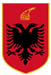 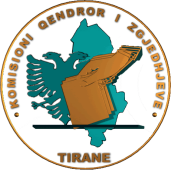 KOMISIONI QENDROR I ZGJEDHJEVEKOMISIONERI SHTETËROR I ZGJEDHJEVEwww.cec.org.alPërzgjedhja e monitoruesve tё fushatёs dhe objekti i monitorimitPYETËSORPyetja 1: Emёrimi i monitoruesveNё zgjedhjet e kaluara, KQZ-ja ka emёruar ekspertë monitorues pёr të bërë monitorimin e njё subjekti tё caktuar zgjedhor. Njё qasje alternative do tё ishte që monitoruesit tё mbulonin njё zonё tё caktuar gjeografike dhe jo një subjekt të caktuar zgjedhor. Kjo do t’i mundёsonte monitoruesve tё kuptonin mё mirё fushatёn nё njё zonё tё caktuar dhe tё mbikёqyrnin keqpёrdorimin e mundshёm tё burimeve publike nё baza gjeografike.  A mendoni se do ishte një qasje me e mirë emёrimi i monitoruesve pёr tё mbuluar njё zonё tё caktuar gjeografike, sesa monitorimi i  njё subjekti tё caktuar zgjedhor?     		Po		Jo		KomentePyetja 2: Monitorimi gjeografikSipas mendimit tuaj, a do tё ishte mё efektiv monitorimi i zonёs gjeografike nё bazё qarku apo bashkie (ose njёsie bashkiake nё rastin e Bashkisё Tiranё)?		1. Qarku		2. Bashkie ose njёsie bashkiake (nё rastin e bashkisё Tiranё)Pyetja 3: Monitorimi i subjekteve zgjedhoreSipas nenit 92/4 tё Kodit Zgjedhor, KQZ-ja do tё pёrcaktojё me udhёzim kriteret pёr pёrzgjedhjen e monitoruesve dhe objektin e monitorimit. Sa i pёrket respektimit tё detyrimeve tё fushatёs zgjedhore nga subjektet zgjedhore, a jeni dakord se objekti i monitorimit pёr zgjedhjet e ardhshme parlamentare duhet tё pёrfshijё:Numrin e zyrave zgjedhore nё lagjeAfishimin e materialeve propagandistikeVeprimtaritё zgjedhore (p.sh., mitingjet, eventet, takimet)Reklamat e paguara (p.sh., posterat, gazetat, televizioni, media sociale dhe online)		Po 		Jo		Komente:Pyetja 4:  Veprimtari tё tjera monitorueseCilat veprimtaritё tjera lehtёsisht tё verifikueshme tё financimit tё fushatёs pёr subjektet zgjedhore, nёse ka tё tilla, duhen monitoruar?Pyetja 5: Teknikat e monitorimitCilat teknika do t’i konsideronit mё efektive pёr monitorimin e respektimit tё detyrimeve tё fushatёs nga subjektet zgjedhore? (Zgjidhni alternativat qё mendoni)Vizitat nё zyrat zgjedhoreIntervistatVёzhgimi i veprimtarive tё fushatёsNdjekja e mbulimit tё fushatёs zgjedhore nё media/online/media sociale Fotografimi, filmimi ose mbledhja e provave tё tjera tё prekshmeTjetёr		KomentePyetja 6:  Shpёrdorimi i burimeve shtetёrore Sipas nenit 92/4, pika 2 tё Kodit Zgjedhor, KQZ-ja do tё pёrcaktojё fushat e shpërdorimit tё burimeve publike qё monitoruesi i fushatës duhet tё monitorojë. A jeni dakord se kriteret e mёposhtme duhen marrё parasysh nё përcaktimin e këtyre fushave?Masa e keqpërdorimit të burimeve publike: kjo do të thotë të përqendrohesh më shumë në veprimtaritë me ndikimin mё tё madh, për shembull, në ndërtimin e rrugëve/spitaleve të reja, dhe më pak në veprimtari të tilla si p.sh. në printimine broshurave.Ndikimi i mundshëm në zgjedhjet e lira: kjo mbulon zёra me kosto më të ulët, por që kanë ndikim të konsiderueshёm, p.sh. përdorimi i llogarive në media sociale për të promovuar partinë/kandidatët në detyrë ose për të shёnjestruar opozitën.Veprimtari e cila është e dokumentueshme: kjo do të përfshinte veprimtarinё që lё gjurmё, p.sh. kontrata të përkohshme/falje borxhi, dhe jo udhëzimet verbale për punonjësit.Ndryshimet në praktikë/devijimi nga praktika e mëparshme: kjo do të përfshinte ndryshime në veprimtaritё shtetërore pak para zgjedhjeve (në krahasim me veprimtarinë që është ndoshta e dyshimtё, por e vazhdueshme pavarësisht nëse ka zgjedhje të ardhshme).Veprimtari qё ёshtё qartёsisht e paligjshme, sesa veprimtari ligjshmёria e sё cilёs mund tё vihet nё diskutim (p.sh. zonat gri).	Po_________	Jo _________ (shpjegoni)Pyetja 7: Monitorimi i shpёrdorimit tё burimeve publike Pёr zgjedhjet parlamentare 2021, KQZ-ja po konsideron ta pёrqendrojё monitorimin e fushatёs nё llojet e mёposhtme tё shpёrdorimit tё burimeve publike:Punёsimet nё institucionet apo entet publike;Lancimi i projekteve tё reja infrastrukturore, p.sh. ndёrtimi i rrugёve, spitaleve etj., qё nuk janё tё parashikuara nё planet shtetёrore/vendore tё zhvillimit apo plane tё tjera;Rritja e pagave dhe pёrfitimeve tё tjera sociale;Amnistia fiskale, ulja ose heqja e taksave;;Pёrdorimi i ndёrtesave dhe mjeteve publike.A mendoni se kёto janё veprimtari lehtёsisht tё verifikueshme dhe tё pёrshatshme pёr tё qenё objekt i monitorimit tё fushatёs?			Po____			Jo  ____			Veprimtari tё tjera lehtёsisht tё verifikueshme  _____________	KomentePyetja 8: A keni sugjerime tё tjera qё mendoni se KQZ-ja duhet t’i marrё parasysh gjatё hartimit tё aktit nёnligjor mbi monitorimin e fushatёs?			Po (Shpjegoni)			Jo